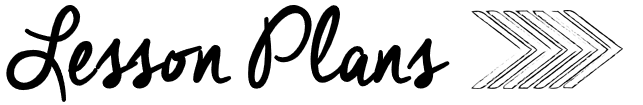 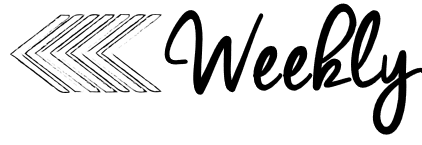 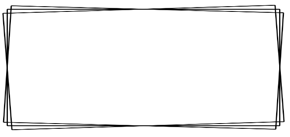 AMMondayTuesdayWednesdayThursdayComputersMusicComputersMusicPoetryTitle:   My Bed in WinterPoem IntroductionRead poem on SmartBoard Standards:  RF K.1a, RF K.1cTitle:  My Bed in WinterID lettersStandards:  RF K.1a, RF K.1cTitle:  My Bed in Winter
ID Sight WordsStandards: RF K.1a, RF K.1cTitle:   My Bed in WinterPoem IntroductionRead poem on SmartBoard Standards:  RF K.1a, RF K.1cKinder phonicsWord Work:Review Sight WordsSight Word AssessmentsPhonemic Awareness:Phoneme BlendingLetter of the Week:Letter Ll(KinderPhonics 2)Letter Sound & HandwritingStandards:  RF K.1d, RF.K.2 RF K.3Word Work:Review Sight WordsSight Word AssessmentsPhonemic Awareness:Phoneme BlendingKinderPhonics:Letter Ll(SOR Phonics)Blending –bugWord Chains – log, lag, lab, gabStandards:  RF K.1d, RF.K.2 RF K.3Word Work:Review Sight WordsSight Word AssessmentsPhonemic Awareness:Phoneme BlendingKinderPhonics:Letter Ll(SOR Phonics)Blending –bugWord Chains – log, lag, lab, gabStandards:  RF K.1d, RF.K.2 RF K.3Christmas ActivitiesKinder literacyMain Close Read: One Dog SleighSkills Focus:  Read Aloud for Enjoyment (minimal stops)Essential Questions – Turn and ShareIndependent Practice:Capture THIS and THATCC Standards:  RF.K.2, RIL.K.1, RL.K.2, RL.K.3, RL.K.4, RL.K.6, RL.K.7, RL.K.9Main Close Read: One Dog SleighSkills Focus:  Reread text for Vocabulary (discuss words)Who are the characters?What is the setting?What was the problem  & how was it solved?Independent Practice:Listen & DrawCC Standards:  RF.K.2, RIL.K.1, RL.K.2, RL.K.3, RL.K.4, RL.K.6, RL.K.7, RL.K.9Main Close Read:  Stick ManSkills Focus:  Read Aloud for Enjoyment (minimal stops)Essential Questions – Turn and ShareIndependent Practice:Capture THIS and THATCC Standards RF.K.2, RIL.K.1, RL.K.2, RL.K.3, RL.K.4, RL.K.6, RL.K.7, RL.K.9Christmas ActivitiesGuided readingStudents Select CentersEnd of Quarter AssessmentsStudents Select CentersEnd of Quarter Assessments Students Select CentersEnd of Quarter Assessments Christmas ActivitiesPMMondayTuesdayWednesdayThursdayGuided mathLesson Focus:  Unit 6Assessment Table Materials:Unit 6 AssessmentLesson Activities: Unit 6 AssessmentPartner GameStandards   K.CC.4a, K.CC.4b, K.CC.4c, K.CC.5Lesson Focus:  Review and AssessTable Materials:Lesson Activities: Review activitiesStandards   K.CC.4a, K.CC.4b, K.CC.4c, K.CC.5Lesson Focus:  Review and AssessTable Materials:Lesson Activities: Review activitiesStandards   K.CC.4a, K.CC.4b, K.CC.4c, K.CC.5Noon Dismissal forChristmas Break!SpecialsP EKinder Social SkillsBig Ideas VideoP ENoon Dismissal forChristmas Break!Kinder writingMini–Lesson:  Writing and ConferencingWriting & Conferencing:Illustrate, Label, & Meet w/ TeacherStandards:  W.K.3, W.K.1.3Mini–Lesson:  Writing and ConferencingWriting & Conferencing:Illustrate, Label, & Meet w/ TeacherStandards:  W.K.3, W.K.1.3Christmas PartyNoon Dismissal forChristmas Break!Kinder social studies / Mystery ScienceParent Gift Bags  Directed DrawingsLibraryChristmas PartyNoon Dismissal forChristmas Break!